Newsletter Announcement. Stakeholders and organizations can use this customizable announcement to promote their involvement and support of the Northwest Pennsylvania (NW PA) Veteran Suicide Prevention Program. Text in red should be updated before distribution. Supporting Veteran ResiliencyThe Northwest Pennsylvania (NW PA) Veteran Suicide Prevention Program is a CDC-funded initiative at the University of Pittsburgh’s Program Evaluation and Research Unit (PERU). Designed to reduce Veteran suicide attempts, injuries, and deaths throughout the 15 counties of NW PA, the program seeks to address recent data from the CDC showing that Veterans have an adjusted suicide rate 52.3% greater than the non-veteran US adult population. In support of this program, [NAME OF THE ORGANIZATION THE SENDER REPRESENTS] encourages readers to visit the theresilientveteran.org website to learn about:Suicide prevention, stigma-reduction, and military culture trainings, Participate in events promoting resiliency, regional support services, and treatment options, and Access resources for increasing awareness of suicide risk in vulnerable populations. Opportunities to connect on social media and receive a monthly newsletter are also available through the website.Support Images include: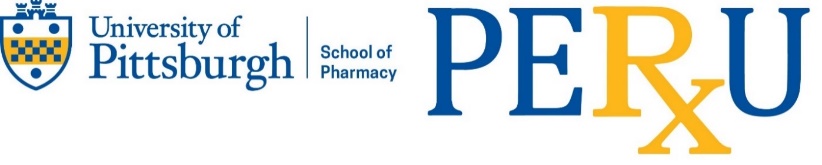 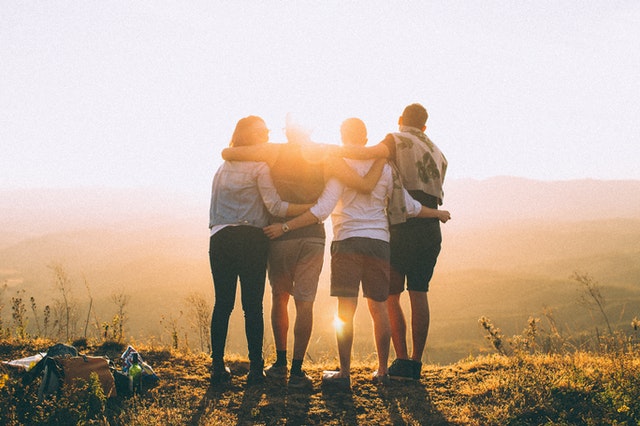 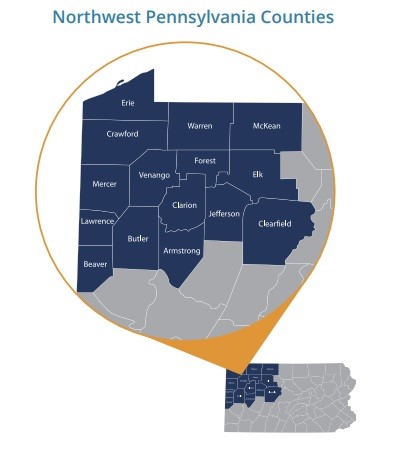 